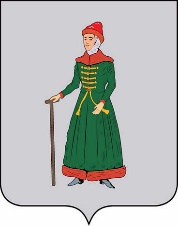 АДМИНИСТРАЦИЯСТАРИЦКОГО МУНИЦИПАЛЬНОГО ОКРУГАТВЕРСКОЙ  ОБЛАСТИПОСТАНОВЛЕНИЕ 09.02.2024                                г. Старица                                             № 94Об осуществлении закупки путем проведения электронного конкурса для муниципальных нужд Муниципального бюджетного учреждения дополнительного образования «Спортивная школа» В соответствии с Федеральным законом от 05.04.2013 № 44-ФЗ «О контрактной системе в сфере закупок товаров, работ, услуг для обеспечения государственных и муниципальных нужд», на основании постановления Администрации Старицкого муниципального округа Тверской области от 01.02.2023 № 81 «Об определении Уполномоченного органа на определение поставщиков (подрядчиков, исполнителей) для заказчиков муниципального образования Старицкого муниципального округа Тверской области»,Администрация Старицкого муниципального округа Тверской области ПОСТАНОВЛЯЕТ:Отделу экономики и муниципальных закупок Администрации Старицкого муниципального округа Тверской области  (Чигарева Л.И.) организовать определение поставщика способом конкурс в открытой электронной форме (электронный конкурс) на заключение муниципального контракта на капитальный ремонт фасада здания МБУДО «Спортивная школа» в г.Старица Тверской области в осях 3-1 на электронной площадке                  в сети Интернет: http://roseltorg.ru.Начальная (максимальная)  цена  контракта  -  3 392 346 (три миллиона триста девяносто две тысячи триста сорок шесть) рублей.Источники финансирования: бюджет муниципального образования Старицкий муниципальный округ Тверской области.Контроль за исполнением настоящего постановления оставляю за собой.Настоящее постановление вступает в силу со дня подписания и подлежит размещению в информационно-телекоммуникационной сети Интернет на официальном сайте Администрации Старицкого муниципального округа Тверской области.Заместитель Главы АдминистрацииСтарицкого муниципального округа                                                                        О.Г. Лупик 